A Day in the Life of the Hudson River 10/4/13 DataRIVER MILE 108Lasher Memorial Park, Germantown, Columbia CountyTom Crowell, Columbia Land ConservancyJim McDarby, Hudson High School, 11/12th graders – 37 students, 8 adultsGPS Latitude 4209.50’ N Longitude 7353.21’W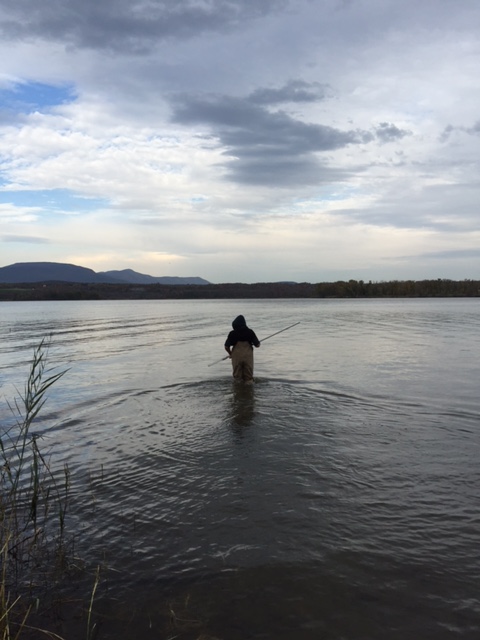 Location: Lasher Memorial Park, Boat Launch, North Germantown LandingArea: Grassy area, used for picnics and boating, boat launchSurrounding Land Use: Forested – 40%;  Urban/residential 50%; Beach 5%, mowed park 5%Sampling Site: Park with mowed lawn, rip rap in areaWater depth: 1 ft.River Bottom : sandyWater Plants: no plants in the water areaPlants in area: Phragmites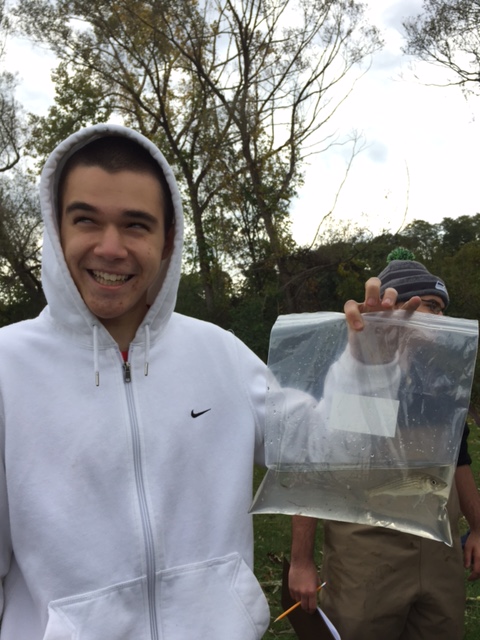 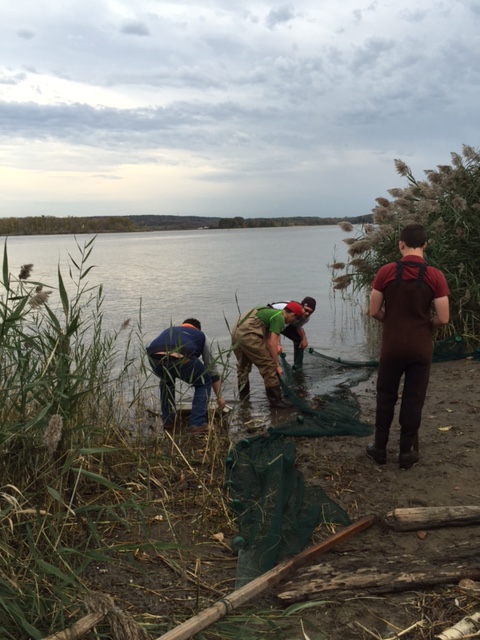 ITEMTimeReading 1Reading 2CommentsPhysical  Air Temperature11:00 AM1:00 PMFF13C15CWind SpeedBeaufort #2SCloud Cover76-100%Gradual clearingWeather todayNo rain, overcast with gradual clearingWeather recently2 days ago very coldyesterday snowWater Temperature9:40 AM12:02 PM11C1251.8 F53.6 FWater calmCalmTurbidity – sight tubeTime not noted43 cmChemicalDO – drop count kit10:45 AM11C16 ppmTested 6 times with this resultpH –indicator solution11:00 AM7.58Avg 7.75Salinity – Quantabs10:40 AM<1 on the bar <28 ppm Chloride<51 ppm total salinityFish CatchNumber CaughtSpeciesLength of largestMacro Species100 ft. seine net X 1/2 inch mesh111Blueback Herring9 cmDIV 76Darter8 cmTOTAL 154Fish- 6 seines total12Striped Bass13 cm3Banded Killi8 cm17Spottail Shiner13 cm4Pumpkinseed13 cm1Sunfish9 cmMacroScudCaddisflyZebra MusselsDIV 3 Tides9:30 AM11:30 AM12:30 PM70 cm50 cm25 cmFallingFallingFalling0.16 cm/min0.42 cm/minCurrents11:30 AM11cm/sec0.21 ktsSouth/EbbTrafficNR